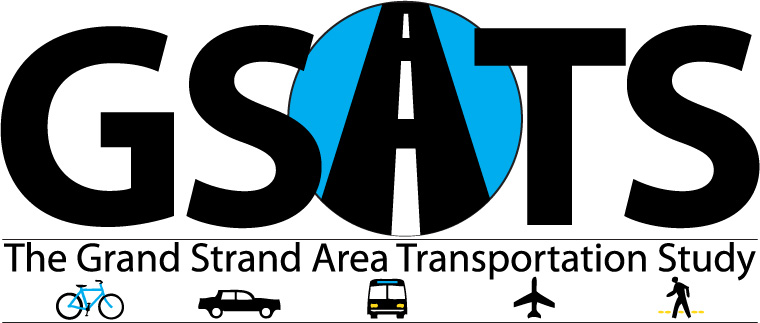 AGENDA revPOLICY COMMITTEE MEETINGFriday, February 17, 2023 10:30 AMSURFSIDE BEACH LIBRARYAdoption of the Agenda  	Chairman Goldfinch		Action ItemElection of  Vice Chair	Chairman Goldfinch           Action ItemAdoption of Minutes from	     Chairman Goldfinch	           Action ItemOctober 21, 2022Public Comment	     				Chairman GoldfinchProjects Update				         		Stacey Johnson, SCDOTAdrienne Cox, NCDOTTIP Changes	Mark Hoeweler		Action ItemSafety Targets	Mark Hoeweler		Action ItemCensus Update	Mark Hoeweler				 SC 90 Corridor Study				Leigh Kane		Safe Streets 4 All Grant				Mark Hoeweler																		   MTP Update						Mark Hoeweler				Adjourn											